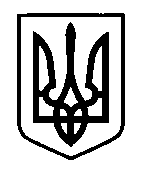 УКРАЇНАПрилуцька міська радаЧернігівська областьУправління освіти Про направлення учнівської команди ЗЗСО міста та ЦТДЮ для участі в II етапі Всеукраїнського конкурсу-захисту науково-дослідницьких робіт учнів-членів Малої академії наук України в 2018-2019 навчальному роціНа виконання листа Управління освіти і науки Чернігівської обласної державної адміністрації від 05.02.2019 №06-14/453 «Про строки проведення ІІ етапу Всеукраїнського конкурсу-захисту науково-дослідницьких робіт учнів-членів МАН України в 2018/2019 навчальному році» та наказу управління освіти Прилуцької міської ради від 29.01.2019 № 19 «Про направлення та склад команди для участі в ІІ етапі Всеукраїнського конкурсу-захисту науково-дослідницьких робіт учнів-членів Малої академії наук України в 2018-2019 навчальному році»НАКАЗУЮ:Відрядити до м. Чернігова в обласний комунальний позашкільний навчальний заклад «Чернігівська Мала академія наук учнівської молоді» на II етап Всеукраїнського конкурсу-захисту науково-дослідницьких робіт учнів-членів МАН України:  З 22 по 23 лютого 2019 року команду учнів у секціях: «Фольклористика», «Мистецтвознавство», «Журналістика», «Англійська мова», «Французька мова», «Екологія», «Охорона довкілля та раціональне природокористування», «Кліматологія та метеорологія», «Агрономія», «Ветеринарія та зоотехнія»,  «Зоологія, ботаніка», «Географія та ландшафтознавство» (список учнів по секціях додається). Керівниками команди призначити: Зімбалевську Ю.П., учителя історії, заступника директора з НВР ЗОШ І-ІІІ ст. №10, Гапон Н.В., керівника гуртка «Основи науково-дослідницької діяльності в галузі географії» ОКПНЗ «Чернігівська МАН учнівської молоді», учителя географії ЗОШ І-ІІІ ст.№10.З 23 по 24 лютого 2019 року команду учнів у секціях: «Історичне краєзнавство», «Історія України», «Математика», «Прикладна математика», «Комп’ютерні системи та мережі», «Мультимедійні системи, навчальні та ігрові програми», «Українська мова», «Соціологія», «Теологія, релігієзнавство та історія релігії», (список учнів по секціях додається). Керівниками команди призначити: Бурдюга С.В. та Кривенка П.А., вчителів інформатики СШ І-ІІІ ст.№6 з поглибленим вивченням інформаційних технологій.Відповідальність за життя і здоров’я дітей в дорозі та під час заходів ІІ етапу Всеукраїнського конкурсу-захисту науково-дослідницьких робіт учнів-членів МАН України покласти на керівників команд, які їх супроводжують.Контроль за виконанням даного наказу покласти на спеціаліста І категорії управління освіти Гуляєву Т.М.Начальник управління освіти						С.М.ВОВКПідготував:		                                                         Т.В.КлименкоПогодженоюрисконсульт:	                                                         Д.В.БондаренкоДодаток до наказу управління освітиПрилуцької міської радивід 19.02.2019 р. № 45Список учнів-учасників  II етапу Всеукраїнського конкурсу-захисту науково-дослідницьких робіт  учнів-членів  МАН  України в 2018/2019 навчальному році Чернігівського територіального відділення МАН України 19 лютого 2019 р.НАКАЗм. Прилуки№ 45 №№ПІБ учасникаПІБ учасникаПІБ учасникаПІБ учасникаПІБ учасникаПовна назва навчального закладуПовна назва навчального закладуПовна назва навчального закладуПовна назва навчального закладуПовна назва навчального закладуПовна назва навчального закладуПовна назва навчального закладуПовна назва навчального закладуПовна назва навчального закладуПовна назва навчального закладуПовна назва навчального закладуКласКласКласКласБазова дисциплінаБазова дисциплінаБазова дисциплінаБазова дисциплінаДипломДипломВІДДІЛЕННЯ «ЛІТЕРАТУРОЗНАВСТВА,  ФОЛЬКЛОРИСТИКИ ТА МИСТЕЦТВОЗНАВСТВА»ВІДДІЛЕННЯ «ЛІТЕРАТУРОЗНАВСТВА,  ФОЛЬКЛОРИСТИКИ ТА МИСТЕЦТВОЗНАВСТВА»ВІДДІЛЕННЯ «ЛІТЕРАТУРОЗНАВСТВА,  ФОЛЬКЛОРИСТИКИ ТА МИСТЕЦТВОЗНАВСТВА»ВІДДІЛЕННЯ «ЛІТЕРАТУРОЗНАВСТВА,  ФОЛЬКЛОРИСТИКИ ТА МИСТЕЦТВОЗНАВСТВА»ВІДДІЛЕННЯ «ЛІТЕРАТУРОЗНАВСТВА,  ФОЛЬКЛОРИСТИКИ ТА МИСТЕЦТВОЗНАВСТВА»ВІДДІЛЕННЯ «ЛІТЕРАТУРОЗНАВСТВА,  ФОЛЬКЛОРИСТИКИ ТА МИСТЕЦТВОЗНАВСТВА»ВІДДІЛЕННЯ «ЛІТЕРАТУРОЗНАВСТВА,  ФОЛЬКЛОРИСТИКИ ТА МИСТЕЦТВОЗНАВСТВА»ВІДДІЛЕННЯ «ЛІТЕРАТУРОЗНАВСТВА,  ФОЛЬКЛОРИСТИКИ ТА МИСТЕЦТВОЗНАВСТВА»ВІДДІЛЕННЯ «ЛІТЕРАТУРОЗНАВСТВА,  ФОЛЬКЛОРИСТИКИ ТА МИСТЕЦТВОЗНАВСТВА»ВІДДІЛЕННЯ «ЛІТЕРАТУРОЗНАВСТВА,  ФОЛЬКЛОРИСТИКИ ТА МИСТЕЦТВОЗНАВСТВА»ВІДДІЛЕННЯ «ЛІТЕРАТУРОЗНАВСТВА,  ФОЛЬКЛОРИСТИКИ ТА МИСТЕЦТВОЗНАВСТВА»ВІДДІЛЕННЯ «ЛІТЕРАТУРОЗНАВСТВА,  ФОЛЬКЛОРИСТИКИ ТА МИСТЕЦТВОЗНАВСТВА»ВІДДІЛЕННЯ «ЛІТЕРАТУРОЗНАВСТВА,  ФОЛЬКЛОРИСТИКИ ТА МИСТЕЦТВОЗНАВСТВА»ВІДДІЛЕННЯ «ЛІТЕРАТУРОЗНАВСТВА,  ФОЛЬКЛОРИСТИКИ ТА МИСТЕЦТВОЗНАВСТВА»ВІДДІЛЕННЯ «ЛІТЕРАТУРОЗНАВСТВА,  ФОЛЬКЛОРИСТИКИ ТА МИСТЕЦТВОЗНАВСТВА»ВІДДІЛЕННЯ «ЛІТЕРАТУРОЗНАВСТВА,  ФОЛЬКЛОРИСТИКИ ТА МИСТЕЦТВОЗНАВСТВА»ВІДДІЛЕННЯ «ЛІТЕРАТУРОЗНАВСТВА,  ФОЛЬКЛОРИСТИКИ ТА МИСТЕЦТВОЗНАВСТВА»ВІДДІЛЕННЯ «ЛІТЕРАТУРОЗНАВСТВА,  ФОЛЬКЛОРИСТИКИ ТА МИСТЕЦТВОЗНАВСТВА»ВІДДІЛЕННЯ «ЛІТЕРАТУРОЗНАВСТВА,  ФОЛЬКЛОРИСТИКИ ТА МИСТЕЦТВОЗНАВСТВА»ВІДДІЛЕННЯ «ЛІТЕРАТУРОЗНАВСТВА,  ФОЛЬКЛОРИСТИКИ ТА МИСТЕЦТВОЗНАВСТВА»ВІДДІЛЕННЯ «ЛІТЕРАТУРОЗНАВСТВА,  ФОЛЬКЛОРИСТИКИ ТА МИСТЕЦТВОЗНАВСТВА»ВІДДІЛЕННЯ «ЛІТЕРАТУРОЗНАВСТВА,  ФОЛЬКЛОРИСТИКИ ТА МИСТЕЦТВОЗНАВСТВА»ВІДДІЛЕННЯ «ЛІТЕРАТУРОЗНАВСТВА,  ФОЛЬКЛОРИСТИКИ ТА МИСТЕЦТВОЗНАВСТВА»ВІДДІЛЕННЯ «ЛІТЕРАТУРОЗНАВСТВА,  ФОЛЬКЛОРИСТИКИ ТА МИСТЕЦТВОЗНАВСТВА»ВІДДІЛЕННЯ «ЛІТЕРАТУРОЗНАВСТВА,  ФОЛЬКЛОРИСТИКИ ТА МИСТЕЦТВОЗНАВСТВА»ВІДДІЛЕННЯ «ЛІТЕРАТУРОЗНАВСТВА,  ФОЛЬКЛОРИСТИКИ ТА МИСТЕЦТВОЗНАВСТВА»ВІДДІЛЕННЯ «ЛІТЕРАТУРОЗНАВСТВА,  ФОЛЬКЛОРИСТИКИ ТА МИСТЕЦТВОЗНАВСТВА»ВІДДІЛЕННЯ «ЛІТЕРАТУРОЗНАВСТВА,  ФОЛЬКЛОРИСТИКИ ТА МИСТЕЦТВОЗНАВСТВА»Секція «Мистецтвознавство»Секція «Мистецтвознавство»Секція «Мистецтвознавство»Секція «Мистецтвознавство»Секція «Мистецтвознавство»Секція «Мистецтвознавство»Секція «Мистецтвознавство»Секція «Мистецтвознавство»Секція «Мистецтвознавство»Секція «Мистецтвознавство»Секція «Мистецтвознавство»Секція «Мистецтвознавство»Секція «Мистецтвознавство»Секція «Мистецтвознавство»Секція «Мистецтвознавство»Секція «Мистецтвознавство»Секція «Мистецтвознавство»Секція «Мистецтвознавство»Секція «Мистецтвознавство»Секція «Мистецтвознавство»Секція «Мистецтвознавство»Секція «Мистецтвознавство»Секція «Мистецтвознавство»Секція «Мистецтвознавство»Секція «Мистецтвознавство»Секція «Мистецтвознавство»Секція «Мистецтвознавство»Секція «Мистецтвознавство»Ляшова Анна ЄвгенівнаЛяшова Анна ЄвгенівнаЛяшова Анна ЄвгенівнаЛяшова Анна ЄвгенівнаЛяшова Анна ЄвгенівнаПрилуцька ЗОШ І-ІІІ ст..№14 Прилуцької міської ради Чернігівської областіПрилуцька ЗОШ І-ІІІ ст..№14 Прилуцької міської ради Чернігівської областіПрилуцька ЗОШ І-ІІІ ст..№14 Прилуцької міської ради Чернігівської областіПрилуцька ЗОШ І-ІІІ ст..№14 Прилуцької міської ради Чернігівської областіПрилуцька ЗОШ І-ІІІ ст..№14 Прилуцької міської ради Чернігівської областіПрилуцька ЗОШ І-ІІІ ст..№14 Прилуцької міської ради Чернігівської областіПрилуцька ЗОШ І-ІІІ ст..№14 Прилуцької міської ради Чернігівської областіПрилуцька ЗОШ І-ІІІ ст..№14 Прилуцької міської ради Чернігівської областіПрилуцька ЗОШ І-ІІІ ст..№14 Прилуцької міської ради Чернігівської областіПрилуцька ЗОШ І-ІІІ ст..№14 Прилуцької міської ради Чернігівської областіПрилуцька ЗОШ І-ІІІ ст..№14 Прилуцької міської ради Чернігівської області8888Українська мова та літератураУкраїнська мова та літератураУкраїнська мова та літератураУкраїнська мова та літератураУкраїнська мова та літератураІКоваленко Ангеліна ГеннадіївнаКоваленко Ангеліна ГеннадіївнаКоваленко Ангеліна ГеннадіївнаКоваленко Ангеліна ГеннадіївнаКоваленко Ангеліна ГеннадіївнаПрилуцька ЗОШ І-ІІІ ст..№10 Прилуцької міської ради Чернігівської областіПрилуцька ЗОШ І-ІІІ ст..№10 Прилуцької міської ради Чернігівської областіПрилуцька ЗОШ І-ІІІ ст..№10 Прилуцької міської ради Чернігівської областіПрилуцька ЗОШ І-ІІІ ст..№10 Прилуцької міської ради Чернігівської областіПрилуцька ЗОШ І-ІІІ ст..№10 Прилуцької міської ради Чернігівської областіПрилуцька ЗОШ І-ІІІ ст..№10 Прилуцької міської ради Чернігівської областіПрилуцька ЗОШ І-ІІІ ст..№10 Прилуцької міської ради Чернігівської областіПрилуцька ЗОШ І-ІІІ ст..№10 Прилуцької міської ради Чернігівської областіПрилуцька ЗОШ І-ІІІ ст..№10 Прилуцької міської ради Чернігівської областіПрилуцька ЗОШ І-ІІІ ст..№10 Прилуцької міської ради Чернігівської областіПрилуцька ЗОШ І-ІІІ ст..№10 Прилуцької міської ради Чернігівської області9999Українська мова та літератураУкраїнська мова та літератураУкраїнська мова та літератураУкраїнська мова та літератураУкраїнська мова та літератураІІПохиленко Анастасія ВалентинівнаПохиленко Анастасія ВалентинівнаПохиленко Анастасія ВалентинівнаПохиленко Анастасія ВалентинівнаПохиленко Анастасія ВалентинівнаПрилуцька ЗОШ І-ІІІ ст..№14 Прилуцької міської ради Чернігівської області Центр творчості дітей та юнацтва Прилуцької міської ради Чернігівської областіПрилуцька ЗОШ І-ІІІ ст..№14 Прилуцької міської ради Чернігівської області Центр творчості дітей та юнацтва Прилуцької міської ради Чернігівської областіПрилуцька ЗОШ І-ІІІ ст..№14 Прилуцької міської ради Чернігівської області Центр творчості дітей та юнацтва Прилуцької міської ради Чернігівської областіПрилуцька ЗОШ І-ІІІ ст..№14 Прилуцької міської ради Чернігівської області Центр творчості дітей та юнацтва Прилуцької міської ради Чернігівської областіПрилуцька ЗОШ І-ІІІ ст..№14 Прилуцької міської ради Чернігівської області Центр творчості дітей та юнацтва Прилуцької міської ради Чернігівської областіПрилуцька ЗОШ І-ІІІ ст..№14 Прилуцької міської ради Чернігівської області Центр творчості дітей та юнацтва Прилуцької міської ради Чернігівської областіПрилуцька ЗОШ І-ІІІ ст..№14 Прилуцької міської ради Чернігівської області Центр творчості дітей та юнацтва Прилуцької міської ради Чернігівської областіПрилуцька ЗОШ І-ІІІ ст..№14 Прилуцької міської ради Чернігівської області Центр творчості дітей та юнацтва Прилуцької міської ради Чернігівської областіПрилуцька ЗОШ І-ІІІ ст..№14 Прилуцької міської ради Чернігівської області Центр творчості дітей та юнацтва Прилуцької міської ради Чернігівської областіПрилуцька ЗОШ І-ІІІ ст..№14 Прилуцької міської ради Чернігівської області Центр творчості дітей та юнацтва Прилуцької міської ради Чернігівської областіПрилуцька ЗОШ І-ІІІ ст..№14 Прилуцької міської ради Чернігівської області Центр творчості дітей та юнацтва Прилуцької міської ради Чернігівської області10101010Українська мова та літератураУкраїнська мова та літератураУкраїнська мова та літератураУкраїнська мова та літератураУкраїнська мова та літератураІІІСекція «Фольклористика»Секція «Фольклористика»Секція «Фольклористика»Секція «Фольклористика»Секція «Фольклористика»Секція «Фольклористика»Секція «Фольклористика»Секція «Фольклористика»Секція «Фольклористика»Секція «Фольклористика»Секція «Фольклористика»Секція «Фольклористика»Секція «Фольклористика»Секція «Фольклористика»Секція «Фольклористика»Секція «Фольклористика»Секція «Фольклористика»Секція «Фольклористика»Секція «Фольклористика»Секція «Фольклористика»Секція «Фольклористика»Секція «Фольклористика»Секція «Фольклористика»Секція «Фольклористика»Секція «Фольклористика»Секція «Фольклористика»Секція «Фольклористика»Секція «Фольклористика»4.4.Грицаненко Андрій ОлександровичГрицаненко Андрій ОлександровичГрицаненко Андрій ОлександровичГрицаненко Андрій ОлександровичГрицаненко Андрій ОлександровичПрилуцька гімназії № 5 імені Віктора Андрійовича Затолокіна Прилуцької міської ради Центр творчості дітей та юнацтва Прилуцької міської ради Чернігівської областіПрилуцька гімназії № 5 імені Віктора Андрійовича Затолокіна Прилуцької міської ради Центр творчості дітей та юнацтва Прилуцької міської ради Чернігівської областіПрилуцька гімназії № 5 імені Віктора Андрійовича Затолокіна Прилуцької міської ради Центр творчості дітей та юнацтва Прилуцької міської ради Чернігівської областіПрилуцька гімназії № 5 імені Віктора Андрійовича Затолокіна Прилуцької міської ради Центр творчості дітей та юнацтва Прилуцької міської ради Чернігівської областіПрилуцька гімназії № 5 імені Віктора Андрійовича Затолокіна Прилуцької міської ради Центр творчості дітей та юнацтва Прилуцької міської ради Чернігівської областіПрилуцька гімназії № 5 імені Віктора Андрійовича Затолокіна Прилуцької міської ради Центр творчості дітей та юнацтва Прилуцької міської ради Чернігівської областіПрилуцька гімназії № 5 імені Віктора Андрійовича Затолокіна Прилуцької міської ради Центр творчості дітей та юнацтва Прилуцької міської ради Чернігівської областіПрилуцька гімназії № 5 імені Віктора Андрійовича Затолокіна Прилуцької міської ради Центр творчості дітей та юнацтва Прилуцької міської ради Чернігівської областіПрилуцька гімназії № 5 імені Віктора Андрійовича Затолокіна Прилуцької міської ради Центр творчості дітей та юнацтва Прилуцької міської ради Чернігівської областіПрилуцька гімназії № 5 імені Віктора Андрійовича Затолокіна Прилуцької міської ради Центр творчості дітей та юнацтва Прилуцької міської ради Чернігівської областіПрилуцька гімназії № 5 імені Віктора Андрійовича Затолокіна Прилуцької міської ради Центр творчості дітей та юнацтва Прилуцької міської ради Чернігівської області10101010Українська мова та літератураУкраїнська мова та літератураУкраїнська мова та літератураУкраїнська мова та літератураУкраїнська мова та літератураІ5.5.Лень Валерія ОлександрівнаЛень Валерія ОлександрівнаЛень Валерія ОлександрівнаЛень Валерія ОлександрівнаЛень Валерія ОлександрівнаПрилуцька ЗОШ І-ІІІ ст..№10 Прилуцької міської ради Чернігівської областіПрилуцька ЗОШ І-ІІІ ст..№10 Прилуцької міської ради Чернігівської областіПрилуцька ЗОШ І-ІІІ ст..№10 Прилуцької міської ради Чернігівської областіПрилуцька ЗОШ І-ІІІ ст..№10 Прилуцької міської ради Чернігівської областіПрилуцька ЗОШ І-ІІІ ст..№10 Прилуцької міської ради Чернігівської областіПрилуцька ЗОШ І-ІІІ ст..№10 Прилуцької міської ради Чернігівської областіПрилуцька ЗОШ І-ІІІ ст..№10 Прилуцької міської ради Чернігівської областіПрилуцька ЗОШ І-ІІІ ст..№10 Прилуцької міської ради Чернігівської областіПрилуцька ЗОШ І-ІІІ ст..№10 Прилуцької міської ради Чернігівської областіПрилуцька ЗОШ І-ІІІ ст..№10 Прилуцької міської ради Чернігівської областіПрилуцька ЗОШ І-ІІІ ст..№10 Прилуцької міської ради Чернігівської області10101010Українська мова та літератураУкраїнська мова та літератураУкраїнська мова та літератураУкраїнська мова та літератураУкраїнська мова та літератураІІВІДДІЛЕННЯ  «МОВОЗНАВСТВА»ВІДДІЛЕННЯ  «МОВОЗНАВСТВА»ВІДДІЛЕННЯ  «МОВОЗНАВСТВА»ВІДДІЛЕННЯ  «МОВОЗНАВСТВА»ВІДДІЛЕННЯ  «МОВОЗНАВСТВА»ВІДДІЛЕННЯ  «МОВОЗНАВСТВА»ВІДДІЛЕННЯ  «МОВОЗНАВСТВА»ВІДДІЛЕННЯ  «МОВОЗНАВСТВА»ВІДДІЛЕННЯ  «МОВОЗНАВСТВА»ВІДДІЛЕННЯ  «МОВОЗНАВСТВА»ВІДДІЛЕННЯ  «МОВОЗНАВСТВА»ВІДДІЛЕННЯ  «МОВОЗНАВСТВА»ВІДДІЛЕННЯ  «МОВОЗНАВСТВА»ВІДДІЛЕННЯ  «МОВОЗНАВСТВА»ВІДДІЛЕННЯ  «МОВОЗНАВСТВА»ВІДДІЛЕННЯ  «МОВОЗНАВСТВА»ВІДДІЛЕННЯ  «МОВОЗНАВСТВА»ВІДДІЛЕННЯ  «МОВОЗНАВСТВА»ВІДДІЛЕННЯ  «МОВОЗНАВСТВА»ВІДДІЛЕННЯ  «МОВОЗНАВСТВА»ВІДДІЛЕННЯ  «МОВОЗНАВСТВА»ВІДДІЛЕННЯ  «МОВОЗНАВСТВА»ВІДДІЛЕННЯ  «МОВОЗНАВСТВА»ВІДДІЛЕННЯ  «МОВОЗНАВСТВА»ВІДДІЛЕННЯ  «МОВОЗНАВСТВА»ВІДДІЛЕННЯ  «МОВОЗНАВСТВА»ВІДДІЛЕННЯ  «МОВОЗНАВСТВА»ВІДДІЛЕННЯ  «МОВОЗНАВСТВА»Секція «Англійська мова»Секція «Англійська мова»Секція «Англійська мова»Секція «Англійська мова»Секція «Англійська мова»Секція «Англійська мова»Секція «Англійська мова»Секція «Англійська мова»Секція «Англійська мова»Секція «Англійська мова»Секція «Англійська мова»Секція «Англійська мова»Секція «Англійська мова»Секція «Англійська мова»Секція «Англійська мова»Секція «Англійська мова»Секція «Англійська мова»Секція «Англійська мова»Секція «Англійська мова»Секція «Англійська мова»Секція «Англійська мова»Секція «Англійська мова»Секція «Англійська мова»Секція «Англійська мова»Секція «Англійська мова»Секція «Англійська мова»Секція «Англійська мова»Секція «Англійська мова»6.6.Владіміров Артем ОлексійовичВладіміров Артем ОлексійовичВладіміров Артем ОлексійовичВладіміров Артем ОлексійовичВладіміров Артем ОлексійовичВладіміров Артем ОлексійовичПрилуцька гімназія №1 імені Георгія Вороного Прилуцької міської ради Чернігівської областіПрилуцька гімназія №1 імені Георгія Вороного Прилуцької міської ради Чернігівської областіПрилуцька гімназія №1 імені Георгія Вороного Прилуцької міської ради Чернігівської областіПрилуцька гімназія №1 імені Георгія Вороного Прилуцької міської ради Чернігівської областіПрилуцька гімназія №1 імені Георгія Вороного Прилуцької міської ради Чернігівської областіПрилуцька гімназія №1 імені Георгія Вороного Прилуцької міської ради Чернігівської областіПрилуцька гімназія №1 імені Георгія Вороного Прилуцької міської ради Чернігівської областіПрилуцька гімназія №1 імені Георгія Вороного Прилуцької міської ради Чернігівської областіПрилуцька гімназія №1 імені Георгія Вороного Прилуцької міської ради Чернігівської областіПрилуцька гімназія №1 імені Георгія Вороного Прилуцької міської ради Чернігівської областіПрилуцька гімназія №1 імені Георгія Вороного Прилуцької міської ради Чернігівської області11111111Англійська моваАнглійська моваАнглійська моваАнглійська моваІСекція «Французька мова»Секція «Французька мова»Секція «Французька мова»Секція «Французька мова»Секція «Французька мова»Секція «Французька мова»Секція «Французька мова»Секція «Французька мова»Секція «Французька мова»Секція «Французька мова»Секція «Французька мова»Секція «Французька мова»Секція «Французька мова»Секція «Французька мова»Секція «Французька мова»Секція «Французька мова»Секція «Французька мова»Секція «Французька мова»Секція «Французька мова»Секція «Французька мова»Секція «Французька мова»Секція «Французька мова»Секція «Французька мова»Секція «Французька мова»Секція «Французька мова»Секція «Французька мова»Секція «Французька мова»Секція «Французька мова»7.7.Похиленко Анастасія ВалентинівнаПохиленко Анастасія ВалентинівнаПохиленко Анастасія ВалентинівнаПохиленко Анастасія ВалентинівнаПохиленко Анастасія ВалентинівнаПрилуцька ЗОШ І-ІІІ ст.№14 Прилуцької міської ради Чернігівської областіПрилуцька ЗОШ І-ІІІ ст.№14 Прилуцької міської ради Чернігівської областіПрилуцька ЗОШ І-ІІІ ст.№14 Прилуцької міської ради Чернігівської областіПрилуцька ЗОШ І-ІІІ ст.№14 Прилуцької міської ради Чернігівської областіПрилуцька ЗОШ І-ІІІ ст.№14 Прилуцької міської ради Чернігівської областіПрилуцька ЗОШ І-ІІІ ст.№14 Прилуцької міської ради Чернігівської областіПрилуцька ЗОШ І-ІІІ ст.№14 Прилуцької міської ради Чернігівської областіПрилуцька ЗОШ І-ІІІ ст.№14 Прилуцької міської ради Чернігівської областіПрилуцька ЗОШ І-ІІІ ст.№14 Прилуцької міської ради Чернігівської областіПрилуцька ЗОШ І-ІІІ ст.№14 Прилуцької міської ради Чернігівської областіПрилуцька ЗОШ І-ІІІ ст.№14 Прилуцької міської ради Чернігівської області10101010Французька моваФранцузька моваФранцузька моваФранцузька моваФранцузька моваІСекція «Українська мова»Секція «Українська мова»Секція «Українська мова»Секція «Українська мова»Секція «Українська мова»Секція «Українська мова»Секція «Українська мова»Секція «Українська мова»Секція «Українська мова»Секція «Українська мова»Секція «Українська мова»Секція «Українська мова»Секція «Українська мова»Секція «Українська мова»Секція «Українська мова»Секція «Українська мова»Секція «Українська мова»Секція «Українська мова»Секція «Українська мова»Секція «Українська мова»Секція «Українська мова»Секція «Українська мова»Секція «Українська мова»Секція «Українська мова»Секція «Українська мова»Секція «Українська мова»Секція «Українська мова»Секція «Українська мова»8.8.8.8.Містюк Марія ОлегівнаМістюк Марія ОлегівнаМістюк Марія ОлегівнаМістюк Марія ОлегівнаМістюк Марія ОлегівнаМістюк Марія ОлегівнаПрилуцька ЗОШ І-ІІІ ст.№2 Прилуцької міської ради Чернігівської областіПрилуцька ЗОШ І-ІІІ ст.№2 Прилуцької міської ради Чернігівської областіПрилуцька ЗОШ І-ІІІ ст.№2 Прилуцької міської ради Чернігівської областіПрилуцька ЗОШ І-ІІІ ст.№2 Прилуцької міської ради Чернігівської областіПрилуцька ЗОШ І-ІІІ ст.№2 Прилуцької міської ради Чернігівської областіПрилуцька ЗОШ І-ІІІ ст.№2 Прилуцької міської ради Чернігівської областіПрилуцька ЗОШ І-ІІІ ст.№2 Прилуцької міської ради Чернігівської області11111111Українська мова та літератураУкраїнська мова та літератураУкраїнська мова та літератураУкраїнська мова та літератураУкраїнська мова та літератураУкраїнська мова та літератураІВІДДІЛЕННЯ «ФІЛОСОФІЇ ТА СУСПІЛЬСТВОЗНАВСТВА»ВІДДІЛЕННЯ «ФІЛОСОФІЇ ТА СУСПІЛЬСТВОЗНАВСТВА»ВІДДІЛЕННЯ «ФІЛОСОФІЇ ТА СУСПІЛЬСТВОЗНАВСТВА»ВІДДІЛЕННЯ «ФІЛОСОФІЇ ТА СУСПІЛЬСТВОЗНАВСТВА»ВІДДІЛЕННЯ «ФІЛОСОФІЇ ТА СУСПІЛЬСТВОЗНАВСТВА»ВІДДІЛЕННЯ «ФІЛОСОФІЇ ТА СУСПІЛЬСТВОЗНАВСТВА»ВІДДІЛЕННЯ «ФІЛОСОФІЇ ТА СУСПІЛЬСТВОЗНАВСТВА»ВІДДІЛЕННЯ «ФІЛОСОФІЇ ТА СУСПІЛЬСТВОЗНАВСТВА»ВІДДІЛЕННЯ «ФІЛОСОФІЇ ТА СУСПІЛЬСТВОЗНАВСТВА»ВІДДІЛЕННЯ «ФІЛОСОФІЇ ТА СУСПІЛЬСТВОЗНАВСТВА»ВІДДІЛЕННЯ «ФІЛОСОФІЇ ТА СУСПІЛЬСТВОЗНАВСТВА»ВІДДІЛЕННЯ «ФІЛОСОФІЇ ТА СУСПІЛЬСТВОЗНАВСТВА»ВІДДІЛЕННЯ «ФІЛОСОФІЇ ТА СУСПІЛЬСТВОЗНАВСТВА»ВІДДІЛЕННЯ «ФІЛОСОФІЇ ТА СУСПІЛЬСТВОЗНАВСТВА»ВІДДІЛЕННЯ «ФІЛОСОФІЇ ТА СУСПІЛЬСТВОЗНАВСТВА»ВІДДІЛЕННЯ «ФІЛОСОФІЇ ТА СУСПІЛЬСТВОЗНАВСТВА»ВІДДІЛЕННЯ «ФІЛОСОФІЇ ТА СУСПІЛЬСТВОЗНАВСТВА»ВІДДІЛЕННЯ «ФІЛОСОФІЇ ТА СУСПІЛЬСТВОЗНАВСТВА»ВІДДІЛЕННЯ «ФІЛОСОФІЇ ТА СУСПІЛЬСТВОЗНАВСТВА»ВІДДІЛЕННЯ «ФІЛОСОФІЇ ТА СУСПІЛЬСТВОЗНАВСТВА»ВІДДІЛЕННЯ «ФІЛОСОФІЇ ТА СУСПІЛЬСТВОЗНАВСТВА»ВІДДІЛЕННЯ «ФІЛОСОФІЇ ТА СУСПІЛЬСТВОЗНАВСТВА»ВІДДІЛЕННЯ «ФІЛОСОФІЇ ТА СУСПІЛЬСТВОЗНАВСТВА»ВІДДІЛЕННЯ «ФІЛОСОФІЇ ТА СУСПІЛЬСТВОЗНАВСТВА»ВІДДІЛЕННЯ «ФІЛОСОФІЇ ТА СУСПІЛЬСТВОЗНАВСТВА»ВІДДІЛЕННЯ «ФІЛОСОФІЇ ТА СУСПІЛЬСТВОЗНАВСТВА»ВІДДІЛЕННЯ «ФІЛОСОФІЇ ТА СУСПІЛЬСТВОЗНАВСТВА»ВІДДІЛЕННЯ «ФІЛОСОФІЇ ТА СУСПІЛЬСТВОЗНАВСТВА»Секція «Журналістика»Секція «Журналістика»Секція «Журналістика»Секція «Журналістика»Секція «Журналістика»Секція «Журналістика»Секція «Журналістика»Секція «Журналістика»Секція «Журналістика»Секція «Журналістика»Секція «Журналістика»Секція «Журналістика»Секція «Журналістика»Секція «Журналістика»Секція «Журналістика»Секція «Журналістика»Секція «Журналістика»Секція «Журналістика»Секція «Журналістика»Секція «Журналістика»Секція «Журналістика»Секція «Журналістика»Секція «Журналістика»Секція «Журналістика»Секція «Журналістика»Секція «Журналістика»Секція «Журналістика»Секція «Журналістика»9.9.Борисньова Анастасія ДмитрівнаБорисньова Анастасія ДмитрівнаБорисньова Анастасія ДмитрівнаБорисньова Анастасія ДмитрівнаБорисньова Анастасія ДмитрівнаПрилуцька ЗОШ І-ІІІ ст..№7 Прилуцької міської ради Чернігівської областіПрилуцька ЗОШ І-ІІІ ст..№7 Прилуцької міської ради Чернігівської областіПрилуцька ЗОШ І-ІІІ ст..№7 Прилуцької міської ради Чернігівської областіПрилуцька ЗОШ І-ІІІ ст..№7 Прилуцької міської ради Чернігівської областіПрилуцька ЗОШ І-ІІІ ст..№7 Прилуцької міської ради Чернігівської областіПрилуцька ЗОШ І-ІІІ ст..№7 Прилуцької міської ради Чернігівської областіПрилуцька ЗОШ І-ІІІ ст..№7 Прилуцької міської ради Чернігівської областіПрилуцька ЗОШ І-ІІІ ст..№7 Прилуцької міської ради Чернігівської областіПрилуцька ЗОШ І-ІІІ ст..№7 Прилуцької міської ради Чернігівської областіПрилуцька ЗОШ І-ІІІ ст..№7 Прилуцької міської ради Чернігівської областіПрилуцька ЗОШ І-ІІІ ст..№7 Прилуцької міської ради Чернігівської області11111111Українська мова та літератураУкраїнська мова та літератураУкраїнська мова та літератураУкраїнська мова та літератураУкраїнська мова та літератураІСекція «Соціологія»Секція «Соціологія»Секція «Соціологія»Секція «Соціологія»Секція «Соціологія»Секція «Соціологія»Секція «Соціологія»Секція «Соціологія»Секція «Соціологія»Секція «Соціологія»Секція «Соціологія»Секція «Соціологія»Секція «Соціологія»Секція «Соціологія»Секція «Соціологія»Секція «Соціологія»Секція «Соціологія»Секція «Соціологія»Секція «Соціологія»Секція «Соціологія»Секція «Соціологія»Секція «Соціологія»Секція «Соціологія»Секція «Соціологія»Секція «Соціологія»Секція «Соціологія»Секція «Соціологія»Секція «Соціологія»10.10.Шиян Аліна СергіївнаШиян Аліна СергіївнаШиян Аліна СергіївнаШиян Аліна СергіївнаШиян Аліна СергіївнаПрилуцька гімназії № 5 імені Віктора Андрійовича Затолокіна Прилуцької міської радиПрилуцька гімназії № 5 імені Віктора Андрійовича Затолокіна Прилуцької міської радиПрилуцька гімназії № 5 імені Віктора Андрійовича Затолокіна Прилуцької міської радиПрилуцька гімназії № 5 імені Віктора Андрійовича Затолокіна Прилуцької міської радиПрилуцька гімназії № 5 імені Віктора Андрійовича Затолокіна Прилуцької міської радиПрилуцька гімназії № 5 імені Віктора Андрійовича Затолокіна Прилуцької міської радиПрилуцька гімназії № 5 імені Віктора Андрійовича Затолокіна Прилуцької міської радиПрилуцька гімназії № 5 імені Віктора Андрійовича Затолокіна Прилуцької міської радиПрилуцька гімназії № 5 імені Віктора Андрійовича Затолокіна Прилуцької міської радиПрилуцька гімназії № 5 імені Віктора Андрійовича Затолокіна Прилуцької міської радиПрилуцька гімназії № 5 імені Віктора Андрійовича Затолокіна Прилуцької міської ради10101010Історія УкраїниІсторія УкраїниІсторія УкраїниІсторія УкраїниІсторія УкраїниІСекція «Теологія, релігієзнавство та історія релігії»Секція «Теологія, релігієзнавство та історія релігії»Секція «Теологія, релігієзнавство та історія релігії»Секція «Теологія, релігієзнавство та історія релігії»Секція «Теологія, релігієзнавство та історія релігії»Секція «Теологія, релігієзнавство та історія релігії»Секція «Теологія, релігієзнавство та історія релігії»Секція «Теологія, релігієзнавство та історія релігії»Секція «Теологія, релігієзнавство та історія релігії»Секція «Теологія, релігієзнавство та історія релігії»Секція «Теологія, релігієзнавство та історія релігії»Секція «Теологія, релігієзнавство та історія релігії»Секція «Теологія, релігієзнавство та історія релігії»Секція «Теологія, релігієзнавство та історія релігії»Секція «Теологія, релігієзнавство та історія релігії»Секція «Теологія, релігієзнавство та історія релігії»Секція «Теологія, релігієзнавство та історія релігії»Секція «Теологія, релігієзнавство та історія релігії»Секція «Теологія, релігієзнавство та історія релігії»Секція «Теологія, релігієзнавство та історія релігії»Секція «Теологія, релігієзнавство та історія релігії»Секція «Теологія, релігієзнавство та історія релігії»Секція «Теологія, релігієзнавство та історія релігії»Секція «Теологія, релігієзнавство та історія релігії»Секція «Теологія, релігієзнавство та історія релігії»Секція «Теологія, релігієзнавство та історія релігії»Секція «Теологія, релігієзнавство та історія релігії»Секція «Теологія, релігієзнавство та історія релігії»11.11.Кузьменко Анна СергіївнаКузьменко Анна СергіївнаКузьменко Анна СергіївнаКузьменко Анна СергіївнаКузьменко Анна СергіївнаПрилуцька СШ І-ІІІ ст..№6 з поглибленим вивченням інформаційних технологійПрилуцька СШ І-ІІІ ст..№6 з поглибленим вивченням інформаційних технологійПрилуцька СШ І-ІІІ ст..№6 з поглибленим вивченням інформаційних технологійПрилуцька СШ І-ІІІ ст..№6 з поглибленим вивченням інформаційних технологійПрилуцька СШ І-ІІІ ст..№6 з поглибленим вивченням інформаційних технологійПрилуцька СШ І-ІІІ ст..№6 з поглибленим вивченням інформаційних технологійПрилуцька СШ І-ІІІ ст..№6 з поглибленим вивченням інформаційних технологійПрилуцька СШ І-ІІІ ст..№6 з поглибленим вивченням інформаційних технологійПрилуцька СШ І-ІІІ ст..№6 з поглибленим вивченням інформаційних технологійПрилуцька СШ І-ІІІ ст..№6 з поглибленим вивченням інформаційних технологійПрилуцька СШ І-ІІІ ст..№6 з поглибленим вивченням інформаційних технологій10101010Історія УкраїниІсторія УкраїниІсторія УкраїниІсторія УкраїниІсторія УкраїниІВІДДІЛЕННЯ «ІСТОРІЇ»ВІДДІЛЕННЯ «ІСТОРІЇ»ВІДДІЛЕННЯ «ІСТОРІЇ»ВІДДІЛЕННЯ «ІСТОРІЇ»ВІДДІЛЕННЯ «ІСТОРІЇ»ВІДДІЛЕННЯ «ІСТОРІЇ»ВІДДІЛЕННЯ «ІСТОРІЇ»ВІДДІЛЕННЯ «ІСТОРІЇ»ВІДДІЛЕННЯ «ІСТОРІЇ»ВІДДІЛЕННЯ «ІСТОРІЇ»ВІДДІЛЕННЯ «ІСТОРІЇ»ВІДДІЛЕННЯ «ІСТОРІЇ»ВІДДІЛЕННЯ «ІСТОРІЇ»ВІДДІЛЕННЯ «ІСТОРІЇ»ВІДДІЛЕННЯ «ІСТОРІЇ»ВІДДІЛЕННЯ «ІСТОРІЇ»ВІДДІЛЕННЯ «ІСТОРІЇ»ВІДДІЛЕННЯ «ІСТОРІЇ»ВІДДІЛЕННЯ «ІСТОРІЇ»ВІДДІЛЕННЯ «ІСТОРІЇ»ВІДДІЛЕННЯ «ІСТОРІЇ»ВІДДІЛЕННЯ «ІСТОРІЇ»ВІДДІЛЕННЯ «ІСТОРІЇ»ВІДДІЛЕННЯ «ІСТОРІЇ»ВІДДІЛЕННЯ «ІСТОРІЇ»ВІДДІЛЕННЯ «ІСТОРІЇ»ВІДДІЛЕННЯ «ІСТОРІЇ»ВІДДІЛЕННЯ «ІСТОРІЇ»Секція «Історія України»Секція «Історія України»Секція «Історія України»Секція «Історія України»Секція «Історія України»Секція «Історія України»Секція «Історія України»Секція «Історія України»Секція «Історія України»Секція «Історія України»Секція «Історія України»Секція «Історія України»Секція «Історія України»Секція «Історія України»Секція «Історія України»Секція «Історія України»Секція «Історія України»Секція «Історія України»Секція «Історія України»Секція «Історія України»Секція «Історія України»Секція «Історія України»Секція «Історія України»Секція «Історія України»Секція «Історія України»Секція «Історія України»Секція «Історія України»Секція «Історія України»12.12.Бабенко Богдана ВалеріївнаБабенко Богдана ВалеріївнаБабенко Богдана ВалеріївнаБабенко Богдана ВалеріївнаБабенко Богдана ВалеріївнаПрилуцька гімназія №1 імені Георгія Вороного Прилуцької міської ради Чернігівської областіПрилуцька гімназія №1 імені Георгія Вороного Прилуцької міської ради Чернігівської областіПрилуцька гімназія №1 імені Георгія Вороного Прилуцької міської ради Чернігівської областіПрилуцька гімназія №1 імені Георгія Вороного Прилуцької міської ради Чернігівської областіПрилуцька гімназія №1 імені Георгія Вороного Прилуцької міської ради Чернігівської областіПрилуцька гімназія №1 імені Георгія Вороного Прилуцької міської ради Чернігівської областіПрилуцька гімназія №1 імені Георгія Вороного Прилуцької міської ради Чернігівської областіПрилуцька гімназія №1 імені Георгія Вороного Прилуцької міської ради Чернігівської областіПрилуцька гімназія №1 імені Георгія Вороного Прилуцької міської ради Чернігівської областіПрилуцька гімназія №1 імені Георгія Вороного Прилуцької міської ради Чернігівської областіПрилуцька гімназія №1 імені Георгія Вороного Прилуцької міської ради Чернігівської області9999Історія УкраїниІсторія УкраїниІсторія УкраїниІсторія УкраїниІсторія УкраїниІ13.13.Паламарчук Олег ІгоровичПаламарчук Олег ІгоровичПаламарчук Олег ІгоровичПаламарчук Олег ІгоровичПаламарчук Олег ІгоровичПрилуцька СШ І-ІІІ ст..№6 з поглибленим вивченням інформаційних технологійПрилуцька СШ І-ІІІ ст..№6 з поглибленим вивченням інформаційних технологійПрилуцька СШ І-ІІІ ст..№6 з поглибленим вивченням інформаційних технологійПрилуцька СШ І-ІІІ ст..№6 з поглибленим вивченням інформаційних технологійПрилуцька СШ І-ІІІ ст..№6 з поглибленим вивченням інформаційних технологійПрилуцька СШ І-ІІІ ст..№6 з поглибленим вивченням інформаційних технологійПрилуцька СШ І-ІІІ ст..№6 з поглибленим вивченням інформаційних технологійПрилуцька СШ І-ІІІ ст..№6 з поглибленим вивченням інформаційних технологійПрилуцька СШ І-ІІІ ст..№6 з поглибленим вивченням інформаційних технологійПрилуцька СШ І-ІІІ ст..№6 з поглибленим вивченням інформаційних технологійПрилуцька СШ І-ІІІ ст..№6 з поглибленим вивченням інформаційних технологій11111111Історія УкраїниІсторія УкраїниІсторія УкраїниІсторія УкраїниІсторія УкраїниІІСекція «Історичне краєзнавство»Секція «Історичне краєзнавство»Секція «Історичне краєзнавство»Секція «Історичне краєзнавство»Секція «Історичне краєзнавство»Секція «Історичне краєзнавство»Секція «Історичне краєзнавство»Секція «Історичне краєзнавство»Секція «Історичне краєзнавство»Секція «Історичне краєзнавство»Секція «Історичне краєзнавство»Секція «Історичне краєзнавство»Секція «Історичне краєзнавство»Секція «Історичне краєзнавство»Секція «Історичне краєзнавство»Секція «Історичне краєзнавство»Секція «Історичне краєзнавство»Секція «Історичне краєзнавство»Секція «Історичне краєзнавство»Секція «Історичне краєзнавство»Секція «Історичне краєзнавство»Секція «Історичне краєзнавство»Секція «Історичне краєзнавство»Секція «Історичне краєзнавство»Секція «Історичне краєзнавство»Секція «Історичне краєзнавство»Секція «Історичне краєзнавство»Секція «Історичне краєзнавство»14.Прокопенко Валерія ВалеріївнаПрокопенко Валерія ВалеріївнаПрокопенко Валерія ВалеріївнаПрокопенко Валерія ВалеріївнаПрокопенко Валерія ВалеріївнаПрокопенко Валерія ВалеріївнаПрилуцька гімназії № 5 імені Віктора Андрійовича Затолокіна Прилуцької міської радиПрилуцька гімназії № 5 імені Віктора Андрійовича Затолокіна Прилуцької міської радиПрилуцька гімназії № 5 імені Віктора Андрійовича Затолокіна Прилуцької міської радиПрилуцька гімназії № 5 імені Віктора Андрійовича Затолокіна Прилуцької міської радиПрилуцька гімназії № 5 імені Віктора Андрійовича Затолокіна Прилуцької міської радиПрилуцька гімназії № 5 імені Віктора Андрійовича Затолокіна Прилуцької міської радиПрилуцька гімназії № 5 імені Віктора Андрійовича Затолокіна Прилуцької міської радиПрилуцька гімназії № 5 імені Віктора Андрійовича Затолокіна Прилуцької міської радиПрилуцька гімназії № 5 імені Віктора Андрійовича Затолокіна Прилуцької міської радиПрилуцька гімназії № 5 імені Віктора Андрійовича Затолокіна Прилуцької міської радиПрилуцька гімназії № 5 імені Віктора Андрійовича Затолокіна Прилуцької міської радиПрилуцька гімназії № 5 імені Віктора Андрійовича Затолокіна Прилуцької міської ради10101010Історія УкраїниІсторія УкраїниІсторія УкраїниІсторія УкраїниІ15.Василика Єлизавета В’ячеславівна Василика Єлизавета В’ячеславівна Василика Єлизавета В’ячеславівна Василика Єлизавета В’ячеславівна Василика Єлизавета В’ячеславівна Василика Єлизавета В’ячеславівна Прилуцька ЗОШ І-ІІІ ст.№13 імені Святителя Іоасафа Бєлгородського Прилуцької міської ради Чернігівської областіПрилуцька ЗОШ І-ІІІ ст.№13 імені Святителя Іоасафа Бєлгородського Прилуцької міської ради Чернігівської областіПрилуцька ЗОШ І-ІІІ ст.№13 імені Святителя Іоасафа Бєлгородського Прилуцької міської ради Чернігівської областіПрилуцька ЗОШ І-ІІІ ст.№13 імені Святителя Іоасафа Бєлгородського Прилуцької міської ради Чернігівської областіПрилуцька ЗОШ І-ІІІ ст.№13 імені Святителя Іоасафа Бєлгородського Прилуцької міської ради Чернігівської областіПрилуцька ЗОШ І-ІІІ ст.№13 імені Святителя Іоасафа Бєлгородського Прилуцької міської ради Чернігівської областіПрилуцька ЗОШ І-ІІІ ст.№13 імені Святителя Іоасафа Бєлгородського Прилуцької міської ради Чернігівської областіПрилуцька ЗОШ І-ІІІ ст.№13 імені Святителя Іоасафа Бєлгородського Прилуцької міської ради Чернігівської областіПрилуцька ЗОШ І-ІІІ ст.№13 імені Святителя Іоасафа Бєлгородського Прилуцької міської ради Чернігівської областіПрилуцька ЗОШ І-ІІІ ст.№13 імені Святителя Іоасафа Бєлгородського Прилуцької міської ради Чернігівської областіПрилуцька ЗОШ І-ІІІ ст.№13 імені Святителя Іоасафа Бєлгородського Прилуцької міської ради Чернігівської областіПрилуцька ЗОШ І-ІІІ ст.№13 імені Святителя Іоасафа Бєлгородського Прилуцької міської ради Чернігівської області10101010Історія УкраїниІсторія УкраїниІсторія УкраїниІсторія УкраїниІІ16.Литвиненко Тарас СергійовичЛитвиненко Тарас СергійовичЛитвиненко Тарас СергійовичЛитвиненко Тарас СергійовичЛитвиненко Тарас СергійовичЛитвиненко Тарас СергійовичПрилуцька ЗОШ І-ІІІ ст.№7 Прилуцької міської ради Чернігівської областіПрилуцька ЗОШ І-ІІІ ст.№7 Прилуцької міської ради Чернігівської областіПрилуцька ЗОШ І-ІІІ ст.№7 Прилуцької міської ради Чернігівської областіПрилуцька ЗОШ І-ІІІ ст.№7 Прилуцької міської ради Чернігівської областіПрилуцька ЗОШ І-ІІІ ст.№7 Прилуцької міської ради Чернігівської областіПрилуцька ЗОШ І-ІІІ ст.№7 Прилуцької міської ради Чернігівської областіПрилуцька ЗОШ І-ІІІ ст.№7 Прилуцької міської ради Чернігівської областіПрилуцька ЗОШ І-ІІІ ст.№7 Прилуцької міської ради Чернігівської областіПрилуцька ЗОШ І-ІІІ ст.№7 Прилуцької міської ради Чернігівської областіПрилуцька ЗОШ І-ІІІ ст.№7 Прилуцької міської ради Чернігівської областіПрилуцька ЗОШ І-ІІІ ст.№7 Прилуцької міської ради Чернігівської областіПрилуцька ЗОШ І-ІІІ ст.№7 Прилуцької міської ради Чернігівської області11111111Історія УкраїниІсторія УкраїниІсторія УкраїниІсторія УкраїниПереможець ІІ етапу МАН 2018рВІДДІЛЕННЯ «НАУК ПРО ЗЕМЛЮ»ВІДДІЛЕННЯ «НАУК ПРО ЗЕМЛЮ»ВІДДІЛЕННЯ «НАУК ПРО ЗЕМЛЮ»ВІДДІЛЕННЯ «НАУК ПРО ЗЕМЛЮ»ВІДДІЛЕННЯ «НАУК ПРО ЗЕМЛЮ»ВІДДІЛЕННЯ «НАУК ПРО ЗЕМЛЮ»ВІДДІЛЕННЯ «НАУК ПРО ЗЕМЛЮ»ВІДДІЛЕННЯ «НАУК ПРО ЗЕМЛЮ»ВІДДІЛЕННЯ «НАУК ПРО ЗЕМЛЮ»ВІДДІЛЕННЯ «НАУК ПРО ЗЕМЛЮ»ВІДДІЛЕННЯ «НАУК ПРО ЗЕМЛЮ»ВІДДІЛЕННЯ «НАУК ПРО ЗЕМЛЮ»ВІДДІЛЕННЯ «НАУК ПРО ЗЕМЛЮ»ВІДДІЛЕННЯ «НАУК ПРО ЗЕМЛЮ»ВІДДІЛЕННЯ «НАУК ПРО ЗЕМЛЮ»ВІДДІЛЕННЯ «НАУК ПРО ЗЕМЛЮ»ВІДДІЛЕННЯ «НАУК ПРО ЗЕМЛЮ»ВІДДІЛЕННЯ «НАУК ПРО ЗЕМЛЮ»ВІДДІЛЕННЯ «НАУК ПРО ЗЕМЛЮ»ВІДДІЛЕННЯ «НАУК ПРО ЗЕМЛЮ»ВІДДІЛЕННЯ «НАУК ПРО ЗЕМЛЮ»ВІДДІЛЕННЯ «НАУК ПРО ЗЕМЛЮ»ВІДДІЛЕННЯ «НАУК ПРО ЗЕМЛЮ»ВІДДІЛЕННЯ «НАУК ПРО ЗЕМЛЮ»ВІДДІЛЕННЯ «НАУК ПРО ЗЕМЛЮ»ВІДДІЛЕННЯ «НАУК ПРО ЗЕМЛЮ»ВІДДІЛЕННЯ «НАУК ПРО ЗЕМЛЮ»ВІДДІЛЕННЯ «НАУК ПРО ЗЕМЛЮ»Секція «Кліматологія та метеорологія»Секція «Кліматологія та метеорологія»Секція «Кліматологія та метеорологія»Секція «Кліматологія та метеорологія»Секція «Кліматологія та метеорологія»Секція «Кліматологія та метеорологія»Секція «Кліматологія та метеорологія»Секція «Кліматологія та метеорологія»Секція «Кліматологія та метеорологія»Секція «Кліматологія та метеорологія»Секція «Кліматологія та метеорологія»Секція «Кліматологія та метеорологія»Секція «Кліматологія та метеорологія»Секція «Кліматологія та метеорологія»Секція «Кліматологія та метеорологія»Секція «Кліматологія та метеорологія»Секція «Кліматологія та метеорологія»Секція «Кліматологія та метеорологія»Секція «Кліматологія та метеорологія»Секція «Кліматологія та метеорологія»Секція «Кліматологія та метеорологія»Секція «Кліматологія та метеорологія»Секція «Кліматологія та метеорологія»Секція «Кліматологія та метеорологія»Секція «Кліматологія та метеорологія»Секція «Кліматологія та метеорологія»Секція «Кліматологія та метеорологія»Секція «Кліматологія та метеорологія»17.17.Юрченко Анна ВолодимирівнаЮрченко Анна ВолодимирівнаЮрченко Анна ВолодимирівнаЮрченко Анна ВолодимирівнаЮрченко Анна ВолодимирівнаЮрченко Анна ВолодимирівнаЮрченко Анна ВолодимирівнаПрилуцька ЗОШ І-ІІІ ст.№10 Прилуцької міської ради Чернігівської областіПрилуцька ЗОШ І-ІІІ ст.№10 Прилуцької міської ради Чернігівської областіПрилуцька ЗОШ І-ІІІ ст.№10 Прилуцької міської ради Чернігівської областіПрилуцька ЗОШ І-ІІІ ст.№10 Прилуцької міської ради Чернігівської областіПрилуцька ЗОШ І-ІІІ ст.№10 Прилуцької міської ради Чернігівської областіПрилуцька ЗОШ І-ІІІ ст.№10 Прилуцької міської ради Чернігівської областіПрилуцька ЗОШ І-ІІІ ст.№10 Прилуцької міської ради Чернігівської областіПрилуцька ЗОШ І-ІІІ ст.№10 Прилуцької міської ради Чернігівської областіПрилуцька ЗОШ І-ІІІ ст.№10 Прилуцької міської ради Чернігівської області99999ГеографіяГеографіяГеографіяГеографіяІСекція «Географія та ландшафтознавство»Секція «Географія та ландшафтознавство»Секція «Географія та ландшафтознавство»Секція «Географія та ландшафтознавство»Секція «Географія та ландшафтознавство»Секція «Географія та ландшафтознавство»Секція «Географія та ландшафтознавство»Секція «Географія та ландшафтознавство»Секція «Географія та ландшафтознавство»Секція «Географія та ландшафтознавство»Секція «Географія та ландшафтознавство»Секція «Географія та ландшафтознавство»Секція «Географія та ландшафтознавство»Секція «Географія та ландшафтознавство»Секція «Географія та ландшафтознавство»Секція «Географія та ландшафтознавство»Секція «Географія та ландшафтознавство»Секція «Географія та ландшафтознавство»Секція «Географія та ландшафтознавство»Секція «Географія та ландшафтознавство»Секція «Географія та ландшафтознавство»Секція «Географія та ландшафтознавство»Секція «Географія та ландшафтознавство»Секція «Географія та ландшафтознавство»Секція «Географія та ландшафтознавство»Секція «Географія та ландшафтознавство»Секція «Географія та ландшафтознавство»Секція «Географія та ландшафтознавство»18.18.Трохимчук Євгенія ВасилівнаТрохимчук Євгенія ВасилівнаТрохимчук Євгенія ВасилівнаТрохимчук Євгенія ВасилівнаТрохимчук Євгенія ВасилівнаТрохимчук Євгенія ВасилівнаТрохимчук Євгенія ВасилівнаПрилуцька ЗОШ І-ІІІ ст.№10 Прилуцької міської ради Чернігівської областіПрилуцька ЗОШ І-ІІІ ст.№10 Прилуцької міської ради Чернігівської областіПрилуцька ЗОШ І-ІІІ ст.№10 Прилуцької міської ради Чернігівської областіПрилуцька ЗОШ І-ІІІ ст.№10 Прилуцької міської ради Чернігівської областіПрилуцька ЗОШ І-ІІІ ст.№10 Прилуцької міської ради Чернігівської областіПрилуцька ЗОШ І-ІІІ ст.№10 Прилуцької міської ради Чернігівської областіПрилуцька ЗОШ І-ІІІ ст.№10 Прилуцької міської ради Чернігівської областіПрилуцька ЗОШ І-ІІІ ст.№10 Прилуцької міської ради Чернігівської областіПрилуцька ЗОШ І-ІІІ ст.№10 Прилуцької міської ради Чернігівської області99999ГеографіяГеографіяГеографіяГеографіяІВІДДІЛЕННЯ «КОМП’ЮТЕРНИХ НАУК»ВІДДІЛЕННЯ «КОМП’ЮТЕРНИХ НАУК»ВІДДІЛЕННЯ «КОМП’ЮТЕРНИХ НАУК»ВІДДІЛЕННЯ «КОМП’ЮТЕРНИХ НАУК»ВІДДІЛЕННЯ «КОМП’ЮТЕРНИХ НАУК»ВІДДІЛЕННЯ «КОМП’ЮТЕРНИХ НАУК»ВІДДІЛЕННЯ «КОМП’ЮТЕРНИХ НАУК»ВІДДІЛЕННЯ «КОМП’ЮТЕРНИХ НАУК»ВІДДІЛЕННЯ «КОМП’ЮТЕРНИХ НАУК»ВІДДІЛЕННЯ «КОМП’ЮТЕРНИХ НАУК»ВІДДІЛЕННЯ «КОМП’ЮТЕРНИХ НАУК»ВІДДІЛЕННЯ «КОМП’ЮТЕРНИХ НАУК»ВІДДІЛЕННЯ «КОМП’ЮТЕРНИХ НАУК»ВІДДІЛЕННЯ «КОМП’ЮТЕРНИХ НАУК»ВІДДІЛЕННЯ «КОМП’ЮТЕРНИХ НАУК»ВІДДІЛЕННЯ «КОМП’ЮТЕРНИХ НАУК»ВІДДІЛЕННЯ «КОМП’ЮТЕРНИХ НАУК»ВІДДІЛЕННЯ «КОМП’ЮТЕРНИХ НАУК»ВІДДІЛЕННЯ «КОМП’ЮТЕРНИХ НАУК»ВІДДІЛЕННЯ «КОМП’ЮТЕРНИХ НАУК»ВІДДІЛЕННЯ «КОМП’ЮТЕРНИХ НАУК»ВІДДІЛЕННЯ «КОМП’ЮТЕРНИХ НАУК»ВІДДІЛЕННЯ «КОМП’ЮТЕРНИХ НАУК»ВІДДІЛЕННЯ «КОМП’ЮТЕРНИХ НАУК»ВІДДІЛЕННЯ «КОМП’ЮТЕРНИХ НАУК»ВІДДІЛЕННЯ «КОМП’ЮТЕРНИХ НАУК»ВІДДІЛЕННЯ «КОМП’ЮТЕРНИХ НАУК»ВІДДІЛЕННЯ «КОМП’ЮТЕРНИХ НАУК»Секція «Мультимедійні системи, навчальні та ігрові програми»Секція «Мультимедійні системи, навчальні та ігрові програми»Секція «Мультимедійні системи, навчальні та ігрові програми»Секція «Мультимедійні системи, навчальні та ігрові програми»Секція «Мультимедійні системи, навчальні та ігрові програми»Секція «Мультимедійні системи, навчальні та ігрові програми»Секція «Мультимедійні системи, навчальні та ігрові програми»Секція «Мультимедійні системи, навчальні та ігрові програми»Секція «Мультимедійні системи, навчальні та ігрові програми»Секція «Мультимедійні системи, навчальні та ігрові програми»Секція «Мультимедійні системи, навчальні та ігрові програми»Секція «Мультимедійні системи, навчальні та ігрові програми»Секція «Мультимедійні системи, навчальні та ігрові програми»Секція «Мультимедійні системи, навчальні та ігрові програми»Секція «Мультимедійні системи, навчальні та ігрові програми»Секція «Мультимедійні системи, навчальні та ігрові програми»Секція «Мультимедійні системи, навчальні та ігрові програми»Секція «Мультимедійні системи, навчальні та ігрові програми»Секція «Мультимедійні системи, навчальні та ігрові програми»Секція «Мультимедійні системи, навчальні та ігрові програми»Секція «Мультимедійні системи, навчальні та ігрові програми»Секція «Мультимедійні системи, навчальні та ігрові програми»Секція «Мультимедійні системи, навчальні та ігрові програми»Секція «Мультимедійні системи, навчальні та ігрові програми»Секція «Мультимедійні системи, навчальні та ігрові програми»Секція «Мультимедійні системи, навчальні та ігрові програми»Секція «Мультимедійні системи, навчальні та ігрові програми»Секція «Мультимедійні системи, навчальні та ігрові програми»20.20.Скудний Кирило ОлександровичСкудний Кирило ОлександровичСкудний Кирило ОлександровичСкудний Кирило ОлександровичСкудний Кирило ОлександровичСкудний Кирило ОлександровичСкудний Кирило ОлександровичСкудний Кирило ОлександровичСкудний Кирило ОлександровичПрилуцька СШ І-ІІІ ст..№6 з поглибленим вивченням інформаційних технологійПрилуцька СШ І-ІІІ ст..№6 з поглибленим вивченням інформаційних технологійПрилуцька СШ І-ІІІ ст..№6 з поглибленим вивченням інформаційних технологійПрилуцька СШ І-ІІІ ст..№6 з поглибленим вивченням інформаційних технологійПрилуцька СШ І-ІІІ ст..№6 з поглибленим вивченням інформаційних технологійПрилуцька СШ І-ІІІ ст..№6 з поглибленим вивченням інформаційних технологійПрилуцька СШ І-ІІІ ст..№6 з поглибленим вивченням інформаційних технологій10101010МатематикаМатематикаМатематикаМатематикаМатематикаІСекція «Комп’ютерні системи та мережі»Секція «Комп’ютерні системи та мережі»Секція «Комп’ютерні системи та мережі»Секція «Комп’ютерні системи та мережі»Секція «Комп’ютерні системи та мережі»Секція «Комп’ютерні системи та мережі»Секція «Комп’ютерні системи та мережі»Секція «Комп’ютерні системи та мережі»Секція «Комп’ютерні системи та мережі»Секція «Комп’ютерні системи та мережі»Секція «Комп’ютерні системи та мережі»Секція «Комп’ютерні системи та мережі»Секція «Комп’ютерні системи та мережі»Секція «Комп’ютерні системи та мережі»Секція «Комп’ютерні системи та мережі»Секція «Комп’ютерні системи та мережі»Секція «Комп’ютерні системи та мережі»Секція «Комп’ютерні системи та мережі»Секція «Комп’ютерні системи та мережі»Секція «Комп’ютерні системи та мережі»Секція «Комп’ютерні системи та мережі»Секція «Комп’ютерні системи та мережі»Секція «Комп’ютерні системи та мережі»Секція «Комп’ютерні системи та мережі»Секція «Комп’ютерні системи та мережі»Секція «Комп’ютерні системи та мережі»Секція «Комп’ютерні системи та мережі»Секція «Комп’ютерні системи та мережі»21.21.21.21.21.Аблясова Анна СергіївнаАблясова Анна СергіївнаАблясова Анна СергіївнаАблясова Анна СергіївнаАблясова Анна СергіївнаАблясова Анна СергіївнаАблясова Анна СергіївнаПрилуцька СШ І-ІІІ ст..№6 з поглибленим вивченням інформаційних технологійПрилуцька СШ І-ІІІ ст..№6 з поглибленим вивченням інформаційних технологійПрилуцька СШ І-ІІІ ст..№6 з поглибленим вивченням інформаційних технологійПрилуцька СШ І-ІІІ ст..№6 з поглибленим вивченням інформаційних технологійПрилуцька СШ І-ІІІ ст..№6 з поглибленим вивченням інформаційних технологійПрилуцька СШ І-ІІІ ст..№6 з поглибленим вивченням інформаційних технологійПрилуцька СШ І-ІІІ ст..№6 з поглибленим вивченням інформаційних технологійПрилуцька СШ І-ІІІ ст..№6 з поглибленим вивченням інформаційних технологій10101010МатематикаМатематикаМатематикаІВІДДІЛЕННЯ «МАТЕМАТИКИ»ВІДДІЛЕННЯ «МАТЕМАТИКИ»ВІДДІЛЕННЯ «МАТЕМАТИКИ»ВІДДІЛЕННЯ «МАТЕМАТИКИ»ВІДДІЛЕННЯ «МАТЕМАТИКИ»ВІДДІЛЕННЯ «МАТЕМАТИКИ»ВІДДІЛЕННЯ «МАТЕМАТИКИ»ВІДДІЛЕННЯ «МАТЕМАТИКИ»ВІДДІЛЕННЯ «МАТЕМАТИКИ»ВІДДІЛЕННЯ «МАТЕМАТИКИ»ВІДДІЛЕННЯ «МАТЕМАТИКИ»ВІДДІЛЕННЯ «МАТЕМАТИКИ»ВІДДІЛЕННЯ «МАТЕМАТИКИ»ВІДДІЛЕННЯ «МАТЕМАТИКИ»ВІДДІЛЕННЯ «МАТЕМАТИКИ»ВІДДІЛЕННЯ «МАТЕМАТИКИ»ВІДДІЛЕННЯ «МАТЕМАТИКИ»ВІДДІЛЕННЯ «МАТЕМАТИКИ»ВІДДІЛЕННЯ «МАТЕМАТИКИ»ВІДДІЛЕННЯ «МАТЕМАТИКИ»ВІДДІЛЕННЯ «МАТЕМАТИКИ»ВІДДІЛЕННЯ «МАТЕМАТИКИ»ВІДДІЛЕННЯ «МАТЕМАТИКИ»ВІДДІЛЕННЯ «МАТЕМАТИКИ»ВІДДІЛЕННЯ «МАТЕМАТИКИ»ВІДДІЛЕННЯ «МАТЕМАТИКИ»ВІДДІЛЕННЯ «МАТЕМАТИКИ»ВІДДІЛЕННЯ «МАТЕМАТИКИ»Секція «Математика»Секція «Математика»Секція «Математика»Секція «Математика»Секція «Математика»Секція «Математика»Секція «Математика»Секція «Математика»Секція «Математика»Секція «Математика»Секція «Математика»Секція «Математика»Секція «Математика»Секція «Математика»Секція «Математика»Секція «Математика»Секція «Математика»Секція «Математика»Секція «Математика»Секція «Математика»Секція «Математика»Секція «Математика»Секція «Математика»Секція «Математика»Секція «Математика»Секція «Математика»Секція «Математика»Секція «Математика»22.22.Макаренко Анастасія ВалентинівнаМакаренко Анастасія ВалентинівнаМакаренко Анастасія ВалентинівнаМакаренко Анастасія ВалентинівнаМакаренко Анастасія ВалентинівнаМакаренко Анастасія ВалентинівнаМакаренко Анастасія ВалентинівнаМакаренко Анастасія ВалентинівнаМакаренко Анастасія ВалентинівнаПрилуцька ЗОШ І-ІІІ ст.№7 Прилуцької міської радиПрилуцька ЗОШ І-ІІІ ст.№7 Прилуцької міської радиПрилуцька ЗОШ І-ІІІ ст.№7 Прилуцької міської радиПрилуцька ЗОШ І-ІІІ ст.№7 Прилуцької міської радиПрилуцька ЗОШ І-ІІІ ст.№7 Прилуцької міської радиПрилуцька ЗОШ І-ІІІ ст.№7 Прилуцької міської радиПрилуцька ЗОШ І-ІІІ ст.№7 Прилуцької міської ради111111111111математикаматематикаматематикаІСекція «Прикладна математика»Секція «Прикладна математика»Секція «Прикладна математика»Секція «Прикладна математика»Секція «Прикладна математика»Секція «Прикладна математика»Секція «Прикладна математика»Секція «Прикладна математика»Секція «Прикладна математика»Секція «Прикладна математика»Секція «Прикладна математика»Секція «Прикладна математика»Секція «Прикладна математика»Секція «Прикладна математика»Секція «Прикладна математика»Секція «Прикладна математика»Секція «Прикладна математика»Секція «Прикладна математика»Секція «Прикладна математика»Секція «Прикладна математика»Секція «Прикладна математика»Секція «Прикладна математика»Секція «Прикладна математика»Секція «Прикладна математика»Секція «Прикладна математика»Секція «Прикладна математика»Секція «Прикладна математика»Секція «Прикладна математика»23.23.23.23.23.23.Нестеренко Катерина ВадимівнаНестеренко Катерина ВадимівнаНестеренко Катерина ВадимівнаНестеренко Катерина ВадимівнаНестеренко Катерина ВадимівнаНестеренко Катерина ВадимівнаНестеренко Катерина ВадимівнаПрилуцька ЗОШ І-ІІІ ст. №3 імені С.Г.Шовкуна Прилуцької міської ради Чернігівської областіПрилуцька ЗОШ І-ІІІ ст. №3 імені С.Г.Шовкуна Прилуцької міської ради Чернігівської області101010101010101010математикаматематикаматематикаІВІДДІЛЕННЯ «ХІМІЇ ТА БІОЛОГІЇ»ВІДДІЛЕННЯ «ХІМІЇ ТА БІОЛОГІЇ»ВІДДІЛЕННЯ «ХІМІЇ ТА БІОЛОГІЇ»ВІДДІЛЕННЯ «ХІМІЇ ТА БІОЛОГІЇ»ВІДДІЛЕННЯ «ХІМІЇ ТА БІОЛОГІЇ»ВІДДІЛЕННЯ «ХІМІЇ ТА БІОЛОГІЇ»ВІДДІЛЕННЯ «ХІМІЇ ТА БІОЛОГІЇ»ВІДДІЛЕННЯ «ХІМІЇ ТА БІОЛОГІЇ»ВІДДІЛЕННЯ «ХІМІЇ ТА БІОЛОГІЇ»ВІДДІЛЕННЯ «ХІМІЇ ТА БІОЛОГІЇ»ВІДДІЛЕННЯ «ХІМІЇ ТА БІОЛОГІЇ»ВІДДІЛЕННЯ «ХІМІЇ ТА БІОЛОГІЇ»ВІДДІЛЕННЯ «ХІМІЇ ТА БІОЛОГІЇ»ВІДДІЛЕННЯ «ХІМІЇ ТА БІОЛОГІЇ»ВІДДІЛЕННЯ «ХІМІЇ ТА БІОЛОГІЇ»ВІДДІЛЕННЯ «ХІМІЇ ТА БІОЛОГІЇ»ВІДДІЛЕННЯ «ХІМІЇ ТА БІОЛОГІЇ»ВІДДІЛЕННЯ «ХІМІЇ ТА БІОЛОГІЇ»ВІДДІЛЕННЯ «ХІМІЇ ТА БІОЛОГІЇ»ВІДДІЛЕННЯ «ХІМІЇ ТА БІОЛОГІЇ»ВІДДІЛЕННЯ «ХІМІЇ ТА БІОЛОГІЇ»ВІДДІЛЕННЯ «ХІМІЇ ТА БІОЛОГІЇ»ВІДДІЛЕННЯ «ХІМІЇ ТА БІОЛОГІЇ»ВІДДІЛЕННЯ «ХІМІЇ ТА БІОЛОГІЇ»ВІДДІЛЕННЯ «ХІМІЇ ТА БІОЛОГІЇ»ВІДДІЛЕННЯ «ХІМІЇ ТА БІОЛОГІЇ»ВІДДІЛЕННЯ «ХІМІЇ ТА БІОЛОГІЇ»ВІДДІЛЕННЯ «ХІМІЇ ТА БІОЛОГІЇ»Секція «Зоологія, ботаніка»Секція «Зоологія, ботаніка»Секція «Зоологія, ботаніка»Секція «Зоологія, ботаніка»Секція «Зоологія, ботаніка»Секція «Зоологія, ботаніка»Секція «Зоологія, ботаніка»Секція «Зоологія, ботаніка»Секція «Зоологія, ботаніка»Секція «Зоологія, ботаніка»Секція «Зоологія, ботаніка»Секція «Зоологія, ботаніка»Секція «Зоологія, ботаніка»Секція «Зоологія, ботаніка»Секція «Зоологія, ботаніка»Секція «Зоологія, ботаніка»Секція «Зоологія, ботаніка»Секція «Зоологія, ботаніка»Секція «Зоологія, ботаніка»Секція «Зоологія, ботаніка»Секція «Зоологія, ботаніка»Секція «Зоологія, ботаніка»Секція «Зоологія, ботаніка»Секція «Зоологія, ботаніка»Секція «Зоологія, ботаніка»Секція «Зоологія, ботаніка»Секція «Зоологія, ботаніка»Секція «Зоологія, ботаніка»24.24.Карпенко Катерина ВалеріївнаКарпенко Катерина ВалеріївнаКарпенко Катерина ВалеріївнаКарпенко Катерина ВалеріївнаКарпенко Катерина ВалеріївнаКарпенко Катерина ВалеріївнаКарпенко Катерина ВалеріївнаКарпенко Катерина ВалеріївнаКарпенко Катерина ВалеріївнаПрилуцька ЗОШ І-ІІІ ст. №9 Прилуцької міської ради Чернігівської областіПрилуцька ЗОШ І-ІІІ ст. №9 Прилуцької міської ради Чернігівської областіПрилуцька ЗОШ І-ІІІ ст. №9 Прилуцької міської ради Чернігівської області9999999999біологіябіологіябіологіяІВІДДІЛЕННЯ «ЕКОЛОГІЇ ТА АГРАРНИХ НАУК»ВІДДІЛЕННЯ «ЕКОЛОГІЇ ТА АГРАРНИХ НАУК»ВІДДІЛЕННЯ «ЕКОЛОГІЇ ТА АГРАРНИХ НАУК»ВІДДІЛЕННЯ «ЕКОЛОГІЇ ТА АГРАРНИХ НАУК»ВІДДІЛЕННЯ «ЕКОЛОГІЇ ТА АГРАРНИХ НАУК»ВІДДІЛЕННЯ «ЕКОЛОГІЇ ТА АГРАРНИХ НАУК»ВІДДІЛЕННЯ «ЕКОЛОГІЇ ТА АГРАРНИХ НАУК»ВІДДІЛЕННЯ «ЕКОЛОГІЇ ТА АГРАРНИХ НАУК»ВІДДІЛЕННЯ «ЕКОЛОГІЇ ТА АГРАРНИХ НАУК»ВІДДІЛЕННЯ «ЕКОЛОГІЇ ТА АГРАРНИХ НАУК»ВІДДІЛЕННЯ «ЕКОЛОГІЇ ТА АГРАРНИХ НАУК»ВІДДІЛЕННЯ «ЕКОЛОГІЇ ТА АГРАРНИХ НАУК»ВІДДІЛЕННЯ «ЕКОЛОГІЇ ТА АГРАРНИХ НАУК»ВІДДІЛЕННЯ «ЕКОЛОГІЇ ТА АГРАРНИХ НАУК»ВІДДІЛЕННЯ «ЕКОЛОГІЇ ТА АГРАРНИХ НАУК»ВІДДІЛЕННЯ «ЕКОЛОГІЇ ТА АГРАРНИХ НАУК»ВІДДІЛЕННЯ «ЕКОЛОГІЇ ТА АГРАРНИХ НАУК»ВІДДІЛЕННЯ «ЕКОЛОГІЇ ТА АГРАРНИХ НАУК»ВІДДІЛЕННЯ «ЕКОЛОГІЇ ТА АГРАРНИХ НАУК»ВІДДІЛЕННЯ «ЕКОЛОГІЇ ТА АГРАРНИХ НАУК»ВІДДІЛЕННЯ «ЕКОЛОГІЇ ТА АГРАРНИХ НАУК»ВІДДІЛЕННЯ «ЕКОЛОГІЇ ТА АГРАРНИХ НАУК»ВІДДІЛЕННЯ «ЕКОЛОГІЇ ТА АГРАРНИХ НАУК»ВІДДІЛЕННЯ «ЕКОЛОГІЇ ТА АГРАРНИХ НАУК»ВІДДІЛЕННЯ «ЕКОЛОГІЇ ТА АГРАРНИХ НАУК»ВІДДІЛЕННЯ «ЕКОЛОГІЇ ТА АГРАРНИХ НАУК»ВІДДІЛЕННЯ «ЕКОЛОГІЇ ТА АГРАРНИХ НАУК»ВІДДІЛЕННЯ «ЕКОЛОГІЇ ТА АГРАРНИХ НАУК»Секція «Охорона довкілля та раціональне природокористування»Секція «Охорона довкілля та раціональне природокористування»Секція «Охорона довкілля та раціональне природокористування»Секція «Охорона довкілля та раціональне природокористування»Секція «Охорона довкілля та раціональне природокористування»Секція «Охорона довкілля та раціональне природокористування»Секція «Охорона довкілля та раціональне природокористування»Секція «Охорона довкілля та раціональне природокористування»Секція «Охорона довкілля та раціональне природокористування»Секція «Охорона довкілля та раціональне природокористування»Секція «Охорона довкілля та раціональне природокористування»Секція «Охорона довкілля та раціональне природокористування»Секція «Охорона довкілля та раціональне природокористування»Секція «Охорона довкілля та раціональне природокористування»Секція «Охорона довкілля та раціональне природокористування»Секція «Охорона довкілля та раціональне природокористування»Секція «Охорона довкілля та раціональне природокористування»Секція «Охорона довкілля та раціональне природокористування»Секція «Охорона довкілля та раціональне природокористування»Секція «Охорона довкілля та раціональне природокористування»Секція «Охорона довкілля та раціональне природокористування»Секція «Охорона довкілля та раціональне природокористування»Секція «Охорона довкілля та раціональне природокористування»Секція «Охорона довкілля та раціональне природокористування»Секція «Охорона довкілля та раціональне природокористування»Секція «Охорона довкілля та раціональне природокористування»Секція «Охорона довкілля та раціональне природокористування»Секція «Охорона довкілля та раціональне природокористування»25.25.25.Пушкаренко Дар’я СтаніславівнаПушкаренко Дар’я СтаніславівнаПушкаренко Дар’я СтаніславівнаПушкаренко Дар’я СтаніславівнаПушкаренко Дар’я СтаніславівнаПушкаренко Дар’я СтаніславівнаПушкаренко Дар’я СтаніславівнаПушкаренко Дар’я СтаніславівнаПушкаренко Дар’я СтаніславівнаПушкаренко Дар’я СтаніславівнаПрилуцька ЗОШ І-ІІІ ст..№7 Прилуцької міської ради Чернігівської областіПрилуцька ЗОШ І-ІІІ ст..№7 Прилуцької міської ради Чернігівської областіПрилуцька ЗОШ І-ІІІ ст..№7 Прилуцької міської ради Чернігівської області101010101010101010біологіяІІСекція «Екологія»Секція «Екологія»Секція «Екологія»Секція «Екологія»Секція «Екологія»Секція «Екологія»Секція «Екологія»Секція «Екологія»Секція «Екологія»Секція «Екологія»Секція «Екологія»Секція «Екологія»Секція «Екологія»Секція «Екологія»Секція «Екологія»Секція «Екологія»Секція «Екологія»Секція «Екологія»Секція «Екологія»Секція «Екологія»Секція «Екологія»Секція «Екологія»Секція «Екологія»Секція «Екологія»Секція «Екологія»Секція «Екологія»Секція «Екологія»Секція «Екологія»26.26.Панічевська Анжела ЮріївнаПанічевська Анжела ЮріївнаПанічевська Анжела ЮріївнаПанічевська Анжела ЮріївнаПанічевська Анжела ЮріївнаПанічевська Анжела ЮріївнаПанічевська Анжела ЮріївнаПанічевська Анжела ЮріївнаПанічевська Анжела ЮріївнаПрилуцька ЗОШ І-ІІІ ст.№12 Прилуцької міської ради Чернігівської областіПрилуцька ЗОШ І-ІІІ ст.№12 Прилуцької міської ради Чернігівської областіПрилуцька ЗОШ І-ІІІ ст.№12 Прилуцької міської ради Чернігівської областіПрилуцька ЗОШ І-ІІІ ст.№12 Прилуцької міської ради Чернігівської областіПрилуцька ЗОШ І-ІІІ ст.№12 Прилуцької міської ради Чернігівської областіПрилуцька ЗОШ І-ІІІ ст.№12 Прилуцької міської ради Чернігівської областіПрилуцька ЗОШ І-ІІІ ст.№12 Прилуцької міської ради Чернігівської області11111111111111Українська моваІІ27.27.Полоз Катерина ВолодимирівнаПолоз Катерина ВолодимирівнаПолоз Катерина ВолодимирівнаПолоз Катерина ВолодимирівнаПолоз Катерина ВолодимирівнаПолоз Катерина ВолодимирівнаПолоз Катерина ВолодимирівнаПолоз Катерина ВолодимирівнаПолоз Катерина ВолодимирівнаПрилуцька гімназія №1 імені Георгія Вороного Прилуцької міської ради Чернігівської областіПрилуцька гімназія №1 імені Георгія Вороного Прилуцької міської ради Чернігівської областіПрилуцька гімназія №1 імені Георгія Вороного Прилуцької міської ради Чернігівської областіПрилуцька гімназія №1 імені Георгія Вороного Прилуцької міської ради Чернігівської областіПрилуцька гімназія №1 імені Георгія Вороного Прилуцької міської ради Чернігівської областіПрилуцька гімназія №1 імені Георгія Вороного Прилуцької міської ради Чернігівської областіПрилуцька гімназія №1 імені Георгія Вороного Прилуцької міської ради Чернігівської області10101010101010екологіяІІІІСекція «Ветеринарія та зоотехнія»Секція «Ветеринарія та зоотехнія»Секція «Ветеринарія та зоотехнія»Секція «Ветеринарія та зоотехнія»Секція «Ветеринарія та зоотехнія»Секція «Ветеринарія та зоотехнія»Секція «Ветеринарія та зоотехнія»Секція «Ветеринарія та зоотехнія»Секція «Ветеринарія та зоотехнія»Секція «Ветеринарія та зоотехнія»Секція «Ветеринарія та зоотехнія»Секція «Ветеринарія та зоотехнія»Секція «Ветеринарія та зоотехнія»Секція «Ветеринарія та зоотехнія»Секція «Ветеринарія та зоотехнія»Секція «Ветеринарія та зоотехнія»Секція «Ветеринарія та зоотехнія»Секція «Ветеринарія та зоотехнія»Секція «Ветеринарія та зоотехнія»Секція «Ветеринарія та зоотехнія»Секція «Ветеринарія та зоотехнія»Секція «Ветеринарія та зоотехнія»Секція «Ветеринарія та зоотехнія»Секція «Ветеринарія та зоотехнія»Секція «Ветеринарія та зоотехнія»Секція «Ветеринарія та зоотехнія»Секція «Ветеринарія та зоотехнія»Секція «Ветеринарія та зоотехнія»28.28.Куницький Олександр ВолодимировичКуницький Олександр ВолодимировичКуницький Олександр ВолодимировичКуницький Олександр ВолодимировичКуницький Олександр ВолодимировичКуницький Олександр ВолодимировичКуницький Олександр ВолодимировичКуницький Олександр ВолодимировичКуницький Олександр ВолодимировичПрилуцька ЗОШ І-ІІІ ст.№10 Прилуцької міської ради Чернігівської областіПрилуцька ЗОШ І-ІІІ ст.№10 Прилуцької міської ради Чернігівської областіПрилуцька ЗОШ І-ІІІ ст.№10 Прилуцької міської ради Чернігівської областіПрилуцька ЗОШ І-ІІІ ст.№10 Прилуцької міської ради Чернігівської областіПрилуцька ЗОШ І-ІІІ ст.№10 Прилуцької міської ради Чернігівської областіПрилуцька ЗОШ І-ІІІ ст.№10 Прилуцької міської ради Чернігівської областіПрилуцька ЗОШ І-ІІІ ст.№10 Прилуцької міської ради Чернігівської області9999999БіологіяІІСекція «Агрономія»Секція «Агрономія»Секція «Агрономія»Секція «Агрономія»Секція «Агрономія»Секція «Агрономія»Секція «Агрономія»Секція «Агрономія»Секція «Агрономія»Секція «Агрономія»Секція «Агрономія»Секція «Агрономія»Секція «Агрономія»Секція «Агрономія»Секція «Агрономія»Секція «Агрономія»Секція «Агрономія»Секція «Агрономія»Секція «Агрономія»Секція «Агрономія»Секція «Агрономія»Секція «Агрономія»Секція «Агрономія»Секція «Агрономія»Секція «Агрономія»Секція «Агрономія»Секція «Агрономія»Секція «Агрономія»29.29.Хорошко Анна ОлександрівнаХорошко Анна ОлександрівнаХорошко Анна ОлександрівнаХорошко Анна ОлександрівнаХорошко Анна ОлександрівнаХорошко Анна ОлександрівнаХорошко Анна ОлександрівнаХорошко Анна ОлександрівнаХорошко Анна ОлександрівнаПрилуцька ЗОШ І-ІІІ ст.№3 імені С.Г.Шовкуна Прилуцької міської ради Чернігівської областіПрилуцька ЗОШ І-ІІІ ст.№3 імені С.Г.Шовкуна Прилуцької міської ради Чернігівської областіПрилуцька ЗОШ І-ІІІ ст.№3 імені С.Г.Шовкуна Прилуцької міської ради Чернігівської областіПрилуцька ЗОШ І-ІІІ ст.№3 імені С.Г.Шовкуна Прилуцької міської ради Чернігівської областіПрилуцька ЗОШ І-ІІІ ст.№3 імені С.Г.Шовкуна Прилуцької міської ради Чернігівської областіПрилуцька ЗОШ І-ІІІ ст.№3 імені С.Г.Шовкуна Прилуцької міської ради Чернігівської областіПрилуцька ЗОШ І-ІІІ ст.№3 імені С.Г.Шовкуна Прилуцької міської ради Чернігівської області9999999БіологіяІІ